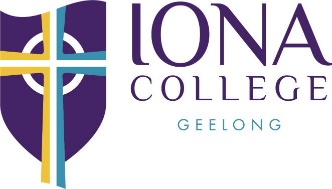 THE COLLEGE:Iona College Geelong is a Catholic Co-educational College located in Charlemont, (a 15-minute drive from the Geelong CBD), which is part of the rapidly developing Armstrong Creek growth area located between Geelong and the Surf Coast, (a 15 - minute drive from Torquay).TEACHING STAFF MEMBERS APPOINTED TO IONA COLLEGE GEELONG ARE EXPECTED TO:Model and celebrate behaviours that reflect the values of Catholic Education and represent the College in a positive and professional manner;Strive to achieve the College vision, mission and goals; Contribute to a culture that engenders transparency, responsibility and accountability; Commit to integrating student centred learning with a focus on emotional, spiritual, academic, social and physical growth; Commit to ongoing personal and professional development including individual and collective wellbeing initiatives;Foster an environment where knowledge and information are valued and shared.A TEACHER AT IONA COLLEGE GEELONG WILL:Promote positive, respectful and encouraging relationships between all members of the learning community based on their personal knowledge of students and use of restorative practices;Build a classroom environment of high expectations for each student’s personal growth supported by moderated and differentiated activities;Demonstrate current curriculum knowledge, using a broad range of pedagogical approaches and effective classroom management skills;Be aware of and implement changes to the curriculum by developing appropriate classroom materials, including summative and formative assessments that accurately reflect student achievement;Work collaboratively with others in their classroom subjects and year level to ensure consistency in the content and delivery of curriculum to all students;Identify where each student is on the learning continuum and adjust their teaching to assist progress;Participate in regular professional learning pertinent to their subjects and profession;Contribute to the formation and implementation of school priorities expressed in school documentation, supporting initiatives that are in the best interests of the school community;Promote the role of parents and guardians in their child's education by providing timely and ongoing feedback and reporting supported by information technologies; Develop and maintain high standards of professional practice by observation of class teaching practice and reciprocal peer review followed by constructive dialogue.KEY COMPETENCIES Academic and teaching qualifications that meet the requirements of the Victorian Institute of Teaching (VIT). Where possible, Accreditation to teach in a Catholic School/Accreditation to teach Religious Education in a Catholic School (if accreditation to teach in a Catholic School is not held that there is a commitment to complete this within five years of employment).A creative and resilient approach to being a staff member in a new Catholic College.A willingness to respond positively to the needs of a Foundational Catholic College and take positive action where possible.Ensure the use of positive communication strategies when dealing with all members of the Iona College Community.Experience in developing, documenting and enacting relevant and challenging learning experiences in support of academic and wellbeing objectives. Demonstrate effective Duty of Care for students in line with Iona College’s commitment to creating a Child Safe organisation and protect students from all forms of abuse.Demonstrate an ability to guide and support students at various stages of development and foster the development of leadership capacity in students. Have an exemplary record of professional conduct including maintaining appropriate confidentiality. Have the capacity to maintain accurate and complete records and effective administration and organisation of activities related to the role. Have the capacity to maintain accurate and complete records in relation to NCCD and students who are funded under this scheme.Be a productive and collaborative member of a school education community. Develop and sustain quality professional relationships, using effective communication and interpersonal skills. Ability to integrate technology to enhance learning outcomes. Have a track record of ongoing personal and professional growth and development. 